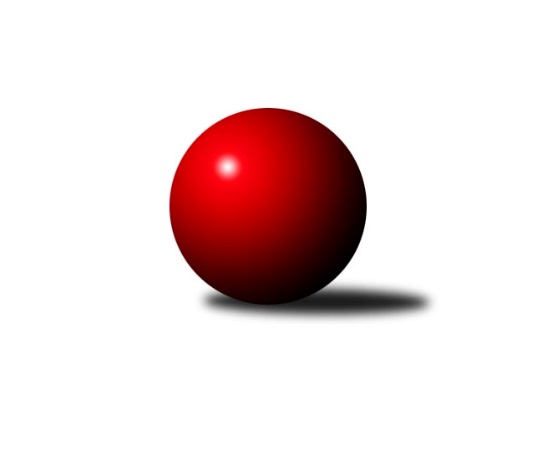 Č.16Ročník 2023/2024	15.8.2024 Východočeská divize 2023/2024Statistika 16. kolaTabulka družstev:		družstvo	záp	výh	rem	proh	skore	sety	průměr	body	plné	dorážka	chyby	1.	Náchod B	16	11	1	4	147 : 109 	(76.0 : 82.0)	2635	23	1802	833	32.6	2.	Č. Kostelec B	16	9	2	5	139 : 117 	(87.0 : 67.0)	2647	20	1802	845	34.2	3.	Vrchlabí A	16	9	2	5	136 : 120 	(88.5 : 83.5)	2628	20	1795	833	36.9	4.	Rokytnice A	16	9	0	7	151 : 105 	(94.0 : 76.0)	2670	18	1815	855	27.9	5.	Svitavy A	16	9	0	7	144 : 112 	(81.5 : 72.5)	2689	18	1833	856	31.3	6.	Hylváty A	15	8	1	6	133 : 107 	(85.5 : 74.5)	2664	17	1822	841	31.6	7.	V. Mýto A	16	8	1	7	129 : 127 	(74.5 : 69.5)	2606	17	1774	832	31.1	8.	Nová Paka A	16	7	1	8	128 : 128 	(63.5 : 68.5)	2661	15	1834	827	32	9.	Smiřice A	16	5	2	9	111 : 145 	(66.0 : 90.0)	2593	12	1787	806	39	10.	D. Králové A	15	6	0	9	97 : 143 	(83.5 : 76.5)	2617	12	1799	818	34.6	11.	Dobruška A	16	5	1	10	112 : 144 	(79.0 : 91.0)	2665	11	1827	837	33.3	12.	Milovice A	16	3	1	12	93 : 163 	(73.0 : 101.0)	2570	7	1792	779	41.8Tabulka doma:		družstvo	záp	výh	rem	proh	skore	sety	průměr	body	maximum	minimum	1.	V. Mýto A	8	8	0	0	98 : 30 	(35.5 : 22.5)	2696	16	2778	2655	2.	Náchod B	8	7	0	1	84 : 44 	(45.5 : 32.5)	2830	14	2943	2750	3.	Hylváty A	8	6	1	1	87 : 41 	(49.5 : 34.5)	2667	13	2727	2582	4.	Č. Kostelec B	8	6	1	1	84 : 44 	(49.5 : 24.5)	2793	13	2828	2730	5.	Rokytnice A	8	6	0	2	87 : 41 	(53.0 : 35.0)	2734	12	2787	2642	6.	Vrchlabí A	8	5	1	2	77 : 51 	(49.5 : 46.5)	2627	11	2755	2542	7.	Nová Paka A	8	5	1	2	77 : 51 	(28.5 : 25.5)	2592	11	2644	2501	8.	Svitavy A	8	5	0	3	82 : 46 	(51.0 : 45.0)	2675	10	2761	2548	9.	Smiřice A	8	4	2	2	73 : 55 	(42.0 : 36.0)	2682	10	2735	2617	10.	D. Králové A	7	5	0	2	62 : 50 	(45.0 : 35.0)	2633	10	2701	2552	11.	Dobruška A	8	4	0	4	64 : 64 	(40.0 : 40.0)	2698	8	2840	2477	12.	Milovice A	8	3	0	5	61 : 67 	(39.0 : 47.0)	2594	6	2658	2495Tabulka venku:		družstvo	záp	výh	rem	proh	skore	sety	průměr	body	maximum	minimum	1.	Náchod B	8	4	1	3	63 : 65 	(30.5 : 49.5)	2610	9	2786	2474	2.	Vrchlabí A	8	4	1	3	59 : 69 	(39.0 : 37.0)	2628	9	2897	2436	3.	Svitavy A	8	4	0	4	62 : 66 	(30.5 : 27.5)	2691	8	2830	2611	4.	Č. Kostelec B	8	3	1	4	55 : 73 	(37.5 : 42.5)	2629	7	2824	2494	5.	Rokytnice A	8	3	0	5	64 : 64 	(41.0 : 41.0)	2662	6	2794	2525	6.	Hylváty A	7	2	0	5	46 : 66 	(36.0 : 40.0)	2664	4	2755	2568	7.	Nová Paka A	8	2	0	6	51 : 77 	(35.0 : 43.0)	2670	4	2773	2569	8.	Dobruška A	8	1	1	6	48 : 80 	(39.0 : 51.0)	2661	3	2798	2501	9.	Smiřice A	8	1	0	7	38 : 90 	(24.0 : 54.0)	2582	2	2711	2468	10.	D. Králové A	8	1	0	7	35 : 93 	(38.5 : 41.5)	2615	2	2747	2551	11.	Milovice A	8	0	1	7	32 : 96 	(34.0 : 54.0)	2567	1	2770	2458	12.	V. Mýto A	8	0	1	7	31 : 97 	(39.0 : 47.0)	2595	1	2747	2455Tabulka podzimní části:		družstvo	záp	výh	rem	proh	skore	sety	průměr	body	doma	venku	1.	Náchod B	11	8	1	2	110 : 66 	(60.5 : 59.5)	2646	17 	6 	0 	0 	2 	1 	2	2.	Hylváty A	11	7	1	3	113 : 63 	(71.0 : 49.0)	2655	15 	5 	1 	0 	2 	0 	3	3.	Vrchlabí A	11	7	1	3	95 : 81 	(64.0 : 60.0)	2601	15 	4 	0 	1 	3 	1 	2	4.	Č. Kostelec B	11	5	2	4	88 : 88 	(55.5 : 46.5)	2657	12 	4 	1 	1 	1 	1 	3	5.	Nová Paka A	11	5	1	5	89 : 87 	(43.5 : 54.5)	2645	11 	4 	1 	1 	1 	0 	4	6.	V. Mýto A	11	5	1	5	85 : 91 	(49.5 : 48.5)	2600	11 	5 	0 	0 	0 	1 	5	7.	Rokytnice A	11	5	0	6	96 : 80 	(67.0 : 51.0)	2679	10 	3 	0 	2 	2 	0 	4	8.	Svitavy A	11	5	0	6	90 : 86 	(51.5 : 50.5)	2702	10 	2 	0 	3 	3 	0 	3	9.	Dobruška A	11	4	1	6	80 : 96 	(50.5 : 63.5)	2657	9 	3 	0 	2 	1 	1 	4	10.	Smiřice A	11	3	2	6	74 : 102 	(48.0 : 64.0)	2603	8 	2 	2 	2 	1 	0 	4	11.	D. Králové A	11	4	0	7	68 : 108 	(62.5 : 57.5)	2620	8 	3 	0 	2 	1 	0 	5	12.	Milovice A	11	3	0	8	68 : 108 	(50.5 : 69.5)	2562	6 	3 	0 	3 	0 	0 	5Tabulka jarní části:		družstvo	záp	výh	rem	proh	skore	sety	průměr	body	doma	venku	1.	Rokytnice A	5	4	0	1	55 : 25 	(27.0 : 25.0)	2675	8 	3 	0 	0 	1 	0 	1 	2.	Svitavy A	5	4	0	1	54 : 26 	(30.0 : 22.0)	2657	8 	3 	0 	0 	1 	0 	1 	3.	Č. Kostelec B	5	4	0	1	51 : 29 	(31.5 : 20.5)	2670	8 	2 	0 	0 	2 	0 	1 	4.	V. Mýto A	5	3	0	2	44 : 36 	(25.0 : 21.0)	2652	6 	3 	0 	0 	0 	0 	2 	5.	Náchod B	5	3	0	2	37 : 43 	(15.5 : 22.5)	2659	6 	1 	0 	1 	2 	0 	1 	6.	Vrchlabí A	5	2	1	2	41 : 39 	(24.5 : 23.5)	2697	5 	1 	1 	1 	1 	0 	1 	7.	Nová Paka A	5	2	0	3	39 : 41 	(20.0 : 14.0)	2664	4 	1 	0 	1 	1 	0 	2 	8.	D. Králové A	4	2	0	2	29 : 35 	(21.0 : 19.0)	2610	4 	2 	0 	0 	0 	0 	2 	9.	Smiřice A	5	2	0	3	37 : 43 	(18.0 : 26.0)	2606	4 	2 	0 	0 	0 	0 	3 	10.	Dobruška A	5	1	0	4	32 : 48 	(28.5 : 27.5)	2698	2 	1 	0 	2 	0 	0 	2 	11.	Hylváty A	4	1	0	3	20 : 44 	(14.5 : 25.5)	2673	2 	1 	0 	1 	0 	0 	2 	12.	Milovice A	5	0	1	4	25 : 55 	(22.5 : 31.5)	2592	1 	0 	0 	2 	0 	1 	2 Zisk bodů pro družstvo:		jméno hráče	družstvo	body	zápasy	v %	dílčí body	sety	v %	1.	Martin Prošvic 	V. Mýto A 	28	/	16	(88%)		/		(%)	2.	Petr Mařas 	Rokytnice A 	26	/	15	(87%)		/		(%)	3.	Daniel Bouda 	Č. Kostelec B 	22	/	15	(73%)		/		(%)	4.	Jiří Doucha ml.	Náchod B 	22	/	15	(73%)		/		(%)	5.	Zdeněk Dokoupil 	Svitavy A 	22	/	16	(69%)		/		(%)	6.	Jiří Bajer 	Nová Paka A 	22	/	16	(69%)		/		(%)	7.	Jan Mařas 	Rokytnice A 	22	/	16	(69%)		/		(%)	8.	Zdeněk Kaplan 	Hylváty A 	20	/	15	(67%)		/		(%)	9.	Jaroslav Špicner 	Náchod B 	20	/	16	(63%)		/		(%)	10.	Vojtěch Morávek 	Hylváty A 	19	/	15	(63%)		/		(%)	11.	Vlastimil Krátký 	Svitavy A 	18	/	13	(69%)		/		(%)	12.	Dalibor Chráska 	Č. Kostelec B 	18	/	13	(69%)		/		(%)	13.	Ladislav Zívr 	D. Králové A 	18	/	14	(64%)		/		(%)	14.	Mikuláš Martinec 	Náchod B 	18	/	14	(64%)		/		(%)	15.	Martin Děkan 	Dobruška A 	18	/	14	(64%)		/		(%)	16.	Vlastimil Hruška 	Milovice A 	18	/	16	(56%)		/		(%)	17.	Michal Balcar 	Dobruška A 	18	/	16	(56%)		/		(%)	18.	Milan Novák 	Svitavy A 	18	/	16	(56%)		/		(%)	19.	Tomáš Kyndl 	V. Mýto A 	18	/	16	(56%)		/		(%)	20.	Martin Kamenický 	Smiřice A 	17	/	16	(53%)		/		(%)	21.	Petr Linhart 	Č. Kostelec B 	17	/	16	(53%)		/		(%)	22.	Andrea Sochorová 	Vrchlabí A 	17	/	16	(53%)		/		(%)	23.	Miloslav Vik 	Milovice A 	17	/	16	(53%)		/		(%)	24.	Milan Januška 	Hylváty A 	16	/	12	(67%)		/		(%)	25.	Jan Volf 	Rokytnice A 	16	/	12	(67%)		/		(%)	26.	Michal Vlček 	Č. Kostelec B 	16	/	12	(67%)		/		(%)	27.	Jan Šmidrkal 	Nová Paka A 	16	/	12	(67%)		/		(%)	28.	Jan Ringel 	Nová Paka A 	16	/	13	(62%)		/		(%)	29.	Petr Janeček 	D. Králové A 	16	/	14	(57%)		/		(%)	30.	Jan Chleboun 	V. Mýto A 	16	/	14	(57%)		/		(%)	31.	Martin Kučera 	Svitavy A 	16	/	14	(57%)		/		(%)	32.	Michal Janeček 	Smiřice A 	16	/	14	(57%)		/		(%)	33.	Milan Valášek 	Rokytnice A 	16	/	15	(53%)		/		(%)	34.	Roman Václavek 	Dobruška A 	16	/	15	(53%)		/		(%)	35.	Josef Kupka 	Dobruška A 	16	/	16	(50%)		/		(%)	36.	Aleš Tichý 	Náchod B 	16	/	16	(50%)		/		(%)	37.	Slavomír Trepera 	Rokytnice A 	15	/	14	(54%)		/		(%)	38.	Michal Rolf 	Vrchlabí A 	14	/	8	(88%)		/		(%)	39.	Miroslav Cupal 	Smiřice A 	14	/	10	(70%)		/		(%)	40.	Jakub Zelinka 	Svitavy A 	14	/	13	(54%)		/		(%)	41.	Miroslav Včeliš 	Milovice A 	14	/	15	(47%)		/		(%)	42.	Pavel Hanout 	Rokytnice A 	14	/	16	(44%)		/		(%)	43.	Vojtěch Kazda 	Nová Paka A 	13	/	15	(43%)		/		(%)	44.	Lukáš Blažej 	D. Králové A 	12	/	11	(55%)		/		(%)	45.	Libor Čaban 	Hylváty A 	12	/	14	(43%)		/		(%)	46.	Tomáš Adamů 	Č. Kostelec B 	12	/	15	(40%)		/		(%)	47.	Lukáš Fanc 	Dobruška A 	12	/	16	(38%)		/		(%)	48.	Tomáš Doucha 	Náchod B 	12	/	16	(38%)		/		(%)	49.	Milan Dastych 	V. Mýto A 	12	/	16	(38%)		/		(%)	50.	Martin Maršík 	Vrchlabí A 	11	/	11	(50%)		/		(%)	51.	Tomáš Pražák 	Hylváty A 	10	/	8	(63%)		/		(%)	52.	Petr Bartoš 	V. Mýto A 	10	/	10	(50%)		/		(%)	53.	Lukáš Trýzna 	Vrchlabí A 	10	/	10	(50%)		/		(%)	54.	David Jaroš 	Milovice A 	10	/	10	(50%)		/		(%)	55.	Klára Kovářová 	Svitavy A 	10	/	10	(50%)		/		(%)	56.	Jan Králíček 	Dobruška A 	10	/	11	(45%)		/		(%)	57.	Tomáš Kincl 	Č. Kostelec B 	10	/	11	(45%)		/		(%)	58.	Radek Urgela 	Smiřice A 	10	/	14	(36%)		/		(%)	59.	Martin Ivan 	Smiřice A 	10	/	15	(33%)		/		(%)	60.	Milan Ringel 	Nová Paka A 	9	/	8	(56%)		/		(%)	61.	Václav Šmída 	Smiřice A 	8	/	5	(80%)		/		(%)	62.	Kamil Mýl 	Č. Kostelec B 	8	/	8	(50%)		/		(%)	63.	Jan Bajer 	Nová Paka A 	8	/	8	(50%)		/		(%)	64.	Václav Souček 	Milovice A 	8	/	9	(44%)		/		(%)	65.	Tereza Venclová 	Vrchlabí A 	8	/	9	(44%)		/		(%)	66.	Michal Dvořáček 	Svitavy A 	8	/	9	(44%)		/		(%)	67.	Jiří Rejl 	D. Králové A 	8	/	10	(40%)		/		(%)	68.	Anthony Šípek 	Hylváty A 	8	/	10	(40%)		/		(%)	69.	Milan Vencl 	Hylváty A 	8	/	12	(33%)		/		(%)	70.	Filip Matouš 	Vrchlabí A 	8	/	14	(29%)		/		(%)	71.	Pavel Maršík 	Vrchlabí A 	6	/	5	(60%)		/		(%)	72.	Dobroslav Lánský 	Nová Paka A 	6	/	5	(60%)		/		(%)	73.	Jan Masopust 	Milovice A 	6	/	7	(43%)		/		(%)	74.	Pavel Gracias 	Vrchlabí A 	6	/	8	(38%)		/		(%)	75.	Jiří Hroneš 	Smiřice A 	6	/	10	(30%)		/		(%)	76.	Martin Šnytr 	D. Králové A 	6	/	12	(25%)		/		(%)	77.	Jan Janeček 	D. Králové A 	6	/	13	(23%)		/		(%)	78.	Daniel Majer 	Náchod B 	5	/	13	(19%)		/		(%)	79.	Vladimír Cerman 	Vrchlabí A 	4	/	2	(100%)		/		(%)	80.	Radek Novák 	Rokytnice A 	4	/	2	(100%)		/		(%)	81.	Roman Sýs 	Vrchlabí A 	4	/	2	(100%)		/		(%)	82.	Josef Ledajaks 	V. Mýto A 	4	/	2	(100%)		/		(%)	83.	Roman Pek 	Vrchlabí A 	4	/	3	(67%)		/		(%)	84.	Danny Tuček 	Náchod B 	4	/	4	(50%)		/		(%)	85.	Jaromír Erlebach 	Nová Paka A 	4	/	5	(40%)		/		(%)	86.	Michal Sirový 	D. Králové A 	4	/	13	(15%)		/		(%)	87.	Dana Viková 	Milovice A 	4	/	13	(15%)		/		(%)	88.	Jaroslav Stráník 	V. Mýto A 	3	/	15	(10%)		/		(%)	89.	David Hanzlíček 	Smiřice A 	2	/	1	(100%)		/		(%)	90.	Vladimír Žiško 	Vrchlabí A 	2	/	1	(100%)		/		(%)	91.	Miroslav Zeman 	Svitavy A 	2	/	1	(100%)		/		(%)	92.	Václav Kašpar 	V. Mýto A 	2	/	1	(100%)		/		(%)	93.	Štěpán Stránský 	Vrchlabí A 	2	/	2	(50%)		/		(%)	94.	Anna Šmídová 	Smiřice A 	2	/	2	(50%)		/		(%)	95.	Tomáš Fuchs 	Milovice A 	2	/	3	(33%)		/		(%)	96.	Zdeněk Novotný st.	Rokytnice A 	2	/	4	(25%)		/		(%)	97.	Martin Matějček 	Smiřice A 	2	/	5	(20%)		/		(%)	98.	Erik Folta 	Nová Paka A 	2	/	10	(10%)		/		(%)	99.	Luděk Sukup 	Smiřice A 	0	/	1	(0%)		/		(%)	100.	Jana Votočková 	Vrchlabí A 	0	/	1	(0%)		/		(%)	101.	Monika Venclová 	Hylváty A 	0	/	1	(0%)		/		(%)	102.	Milan Hašek 	Dobruška A 	0	/	1	(0%)		/		(%)	103.	Zuzana Tulková 	Rokytnice A 	0	/	1	(0%)		/		(%)	104.	Miloš Janoušek 	Rokytnice A 	0	/	1	(0%)		/		(%)	105.	Vít Paliarik 	Smiřice A 	0	/	1	(0%)		/		(%)	106.	Tomáš Jeníček 	Dobruška A 	0	/	1	(0%)		/		(%)	107.	Tomáš Nosek 	Milovice A 	0	/	1	(0%)		/		(%)	108.	Jiří Slavík 	Dobruška A 	0	/	1	(0%)		/		(%)	109.	Petr Havlík 	Dobruška A 	0	/	1	(0%)		/		(%)	110.	Martina Fejfarová 	Vrchlabí A 	0	/	2	(0%)		/		(%)	111.	Karel Josef 	Smiřice A 	0	/	2	(0%)		/		(%)	112.	Lucie Zelinková 	Svitavy A 	0	/	3	(0%)		/		(%)	113.	Josef Lejp 	Dobruška A 	0	/	4	(0%)		/		(%)	114.	Radoslav Dušek 	Milovice A 	0	/	5	(0%)		/		(%)	115.	Václav Perchlík st.	V. Mýto A 	0	/	6	(0%)		/		(%)Průměry na kuželnách:		kuželna	průměr	plné	dorážka	chyby	výkon na hráče	1.	SKK Nachod, 1-4	2802	1905	897	30.3	(467.1)	2.	Č. Kostelec, 1-2	2768	1876	891	34.0	(461.4)	3.	Dobruška, 1-2	2692	1840	852	33.1	(448.8)	4.	Rokytnice, 1-2	2691	1820	870	27.7	(448.6)	5.	Smiřice, 1-2	2665	1822	843	38.1	(444.3)	6.	Svitavy, 1-2	2642	1817	825	35.9	(440.5)	7.	Dvůr Králové, 1-2	2630	1801	828	33.3	(438.3)	8.	Vysoké Mýto, 1-2	2617	1789	827	29.4	(436.2)	9.	Hylváty, 1-2	2617	1793	824	36.8	(436.2)	10.	Vrchlabí, 1-4	2608	1779	828	33.9	(434.7)	11.	Milovice, 1-2	2600	1792	807	36.8	(433.4)	12.	Nová Paka, 1-2	2563	1762	801	37.3	(427.2)Nejlepší výkony na kuželnách:SKK Nachod, 1-4Náchod B	2943	10. kolo	Danny Tuček 	Náchod B	534	10. koloNáchod B	2931	3. kolo	Mikuláš Martinec 	Náchod B	519	3. koloVrchlabí A	2897	13. kolo	Michal Rolf 	Vrchlabí A	509	13. koloNáchod B	2850	6. kolo	Jaroslav Špicner 	Náchod B	509	3. koloSvitavy A	2830	10. kolo	Mikuláš Martinec 	Náchod B	508	5. koloČ. Kostelec B	2824	6. kolo	Zdeněk Dokoupil 	Svitavy A	507	10. koloNáchod B	2809	1. kolo	Daniel Majer 	Náchod B	500	8. koloDobruška A	2798	1. kolo	Martin Kučera 	Svitavy A	498	10. koloNáchod B	2788	15. kolo	Vladimír Žiško 	Vrchlabí A	498	13. koloNáchod B	2785	5. kolo	Roman Václavek 	Dobruška A	498	1. koloČ. Kostelec, 1-2Č. Kostelec B	2828	1. kolo	Kamil Mýl 	Č. Kostelec B	501	1. koloČ. Kostelec B	2815	8. kolo	Miloslav Vik 	Milovice A	499	5. koloČ. Kostelec B	2813	3. kolo	Petr Linhart 	Č. Kostelec B	498	15. koloČ. Kostelec B	2808	5. kolo	Petr Linhart 	Č. Kostelec B	496	5. koloČ. Kostelec B	2801	15. kolo	Miroslav Cupal 	Smiřice A	495	8. koloČ. Kostelec B	2796	13. kolo	Martin Prošvic 	V. Mýto A	495	7. koloRokytnice A	2794	10. kolo	Petr Linhart 	Č. Kostelec B	494	3. koloDobruška A	2773	13. kolo	Dalibor Chráska 	Č. Kostelec B	494	13. koloMilovice A	2770	5. kolo	Tomáš Adamů 	Č. Kostelec B	493	3. koloČ. Kostelec B	2753	10. kolo	Petr Linhart 	Č. Kostelec B	492	1. koloDobruška, 1-2Dobruška A	2840	11. kolo	Roman Václavek 	Dobruška A	529	11. koloDobruška A	2779	6. kolo	Martin Děkan 	Dobruška A	528	6. koloSvitavy A	2760	6. kolo	Martin Děkan 	Dobruška A	498	14. koloDobruška A	2753	14. kolo	Michal Balcar 	Dobruška A	496	12. koloRokytnice A	2728	16. kolo	Martin Kučera 	Svitavy A	495	6. koloNáchod B	2727	12. kolo	Martin Kamenický 	Smiřice A	485	14. koloDobruška A	2723	4. kolo	Josef Kupka 	Dobruška A	485	16. koloHylváty A	2722	4. kolo	Zdeněk Dokoupil 	Svitavy A	484	6. koloDobruška A	2717	16. kolo	Jan Volf 	Rokytnice A	482	16. koloDobruška A	2708	12. kolo	Zdeněk Kaplan 	Hylváty A	479	4. koloRokytnice, 1-2Rokytnice A	2787	13. kolo	Milan Valášek 	Rokytnice A	510	15. koloRokytnice A	2782	5. kolo	Petr Mařas 	Rokytnice A	493	5. koloRokytnice A	2769	15. kolo	Michal Dvořáček 	Svitavy A	492	3. koloRokytnice A	2758	12. kolo	Pavel Hanout 	Rokytnice A	489	13. koloHylváty A	2755	12. kolo	Pavel Hanout 	Rokytnice A	487	9. koloRokytnice A	2748	9. kolo	Petr Mařas 	Rokytnice A	486	11. koloRokytnice A	2738	11. kolo	Jan Volf 	Rokytnice A	485	5. koloDobruška A	2716	5. kolo	Petr Mařas 	Rokytnice A	484	3. koloSvitavy A	2680	3. kolo	Jan Volf 	Rokytnice A	482	12. koloV. Mýto A	2665	13. kolo	Slavomír Trepera 	Rokytnice A	482	13. koloSmiřice, 1-2Náchod B	2786	7. kolo	Martin Kamenický 	Smiřice A	524	13. koloSvitavy A	2737	1. kolo	Aleš Tichý 	Náchod B	521	7. koloSmiřice A	2735	15. kolo	Jiří Doucha ml.	Náchod B	509	7. koloSmiřice A	2735	7. kolo	Martin Kamenický 	Smiřice A	500	7. koloSmiřice A	2731	5. kolo	Martin Kamenický 	Smiřice A	494	5. koloSmiřice A	2682	13. kolo	Michal Janeček 	Smiřice A	488	5. koloNová Paka A	2667	5. kolo	Ladislav Zívr 	D. Králové A	480	13. koloSmiřice A	2664	1. kolo	Libor Čaban 	Hylváty A	480	10. koloSmiřice A	2663	9. kolo	Martin Kučera 	Svitavy A	479	1. koloHylváty A	2653	10. kolo	Miroslav Cupal 	Smiřice A	479	3. koloSvitavy, 1-2Svitavy A	2761	12. kolo	Ladislav Zívr 	D. Králové A	512	5. koloSvitavy A	2754	11. kolo	Jakub Zelinka 	Svitavy A	500	12. koloSvitavy A	2720	9. kolo	Vlastimil Krátký 	Svitavy A	491	15. koloD. Králové A	2703	5. kolo	Jakub Zelinka 	Svitavy A	488	11. koloVrchlabí A	2698	7. kolo	Zdeněk Dokoupil 	Svitavy A	488	9. koloSvitavy A	2690	7. kolo	Zdeněk Dokoupil 	Svitavy A	484	11. koloSvitavy A	2684	15. kolo	Milan Novák 	Svitavy A	483	12. koloČ. Kostelec B	2670	11. kolo	Zdeněk Dokoupil 	Svitavy A	479	12. koloSvitavy A	2630	14. kolo	Vlastimil Krátký 	Svitavy A	477	14. koloSmiřice A	2610	12. kolo	Milan Novák 	Svitavy A	476	9. koloDvůr Králové, 1-2Hylváty A	2706	14. kolo	Zdeněk Kaplan 	Hylváty A	499	14. koloD. Králové A	2701	4. kolo	Martin Šnytr 	D. Králové A	484	4. koloD. Králové A	2691	2. kolo	Ladislav Zívr 	D. Králové A	484	4. koloDobruška A	2681	7. kolo	Jan Janeček 	D. Králové A	482	14. koloD. Králové A	2677	16. kolo	Jaroslav Špicner 	Náchod B	480	11. koloD. Králové A	2649	14. kolo	Milan Novák 	Svitavy A	480	16. koloSvitavy A	2637	16. kolo	Martin Děkan 	Dobruška A	479	7. koloRokytnice A	2630	4. kolo	Milan Januška 	Hylváty A	478	14. koloD. Králové A	2629	9. kolo	Lukáš Blažej 	D. Králové A	477	9. koloNová Paka A	2628	9. kolo	Lukáš Blažej 	D. Králové A	477	16. koloVysoké Mýto, 1-2V. Mýto A	2778	16. kolo	Martin Prošvic 	V. Mýto A	506	14. koloV. Mýto A	2731	6. kolo	Martin Prošvic 	V. Mýto A	504	6. koloV. Mýto A	2693	8. kolo	Tomáš Kyndl 	V. Mýto A	501	6. koloV. Mýto A	2689	12. kolo	Martin Prošvic 	V. Mýto A	496	12. koloV. Mýto A	2689	2. kolo	Tomáš Kyndl 	V. Mýto A	493	8. koloV. Mýto A	2668	4. kolo	Martin Prošvic 	V. Mýto A	490	8. koloV. Mýto A	2663	14. kolo	Martin Prošvic 	V. Mýto A	490	16. koloV. Mýto A	2655	10. kolo	Petr Bartoš 	V. Mýto A	490	16. koloSvitavy A	2632	4. kolo	Václav Kašpar 	V. Mýto A	479	16. koloRokytnice A	2622	2. kolo	Martin Prošvic 	V. Mýto A	478	4. koloHylváty, 1-2Hylváty A	2727	7. kolo	Milan Januška 	Hylváty A	496	15. koloHylváty A	2708	1. kolo	Vlastimil Krátký 	Svitavy A	494	13. koloHylváty A	2692	9. kolo	Zdeněk Kaplan 	Hylváty A	488	1. koloHylváty A	2670	3. kolo	Michal Rolf 	Vrchlabí A	477	5. koloHylváty A	2656	15. kolo	Zdeněk Kaplan 	Hylváty A	475	7. koloHylváty A	2653	11. kolo	Zdeněk Kaplan 	Hylváty A	472	5. koloHylváty A	2644	5. kolo	Milan Januška 	Hylváty A	469	13. koloSvitavy A	2641	13. kolo	Milan Vencl 	Hylváty A	469	7. koloRokytnice A	2617	1. kolo	Petr Mařas 	Rokytnice A	466	1. koloVrchlabí A	2602	5. kolo	Tomáš Pražák 	Hylváty A	466	3. koloVrchlabí, 1-4Vrchlabí A	2755	16. kolo	Andrea Sochorová 	Vrchlabí A	497	16. koloVrchlabí A	2659	6. kolo	Roman Pek 	Vrchlabí A	493	12. koloČ. Kostelec B	2652	14. kolo	Roman Pek 	Vrchlabí A	487	14. koloHylváty A	2644	16. kolo	Michal Rolf 	Vrchlabí A	485	16. koloVrchlabí A	2627	14. kolo	Michal Rolf 	Vrchlabí A	476	4. koloVrchlabí A	2622	12. kolo	Tereza Venclová 	Vrchlabí A	470	8. koloRokytnice A	2619	6. kolo	Michal Rolf 	Vrchlabí A	467	6. koloVrchlabí A	2613	8. kolo	Petr Mařas 	Rokytnice A	466	6. koloVrchlabí A	2611	11. kolo	Jaroslav Špicner 	Náchod B	466	2. koloMilovice A	2603	12. kolo	Zdeněk Kaplan 	Hylváty A	465	16. koloMilovice, 1-2Nová Paka A	2773	13. kolo	Pavel Hanout 	Rokytnice A	480	8. koloRokytnice A	2762	8. kolo	Jiří Bajer 	Nová Paka A	480	13. koloČ. Kostelec B	2693	16. kolo	Miroslav Včeliš 	Milovice A	479	13. koloMilovice A	2658	8. kolo	Daniel Bouda 	Č. Kostelec B	476	16. koloMilovice A	2617	13. kolo	Dalibor Chráska 	Č. Kostelec B	475	16. koloMilovice A	2615	16. kolo	Jan Mařas 	Rokytnice A	475	8. koloMilovice A	2607	10. kolo	Jan Ringel 	Nová Paka A	474	13. koloSmiřice A	2600	6. kolo	Miloslav Vik 	Milovice A	470	6. koloMilovice A	2596	6. kolo	Vlastimil Hruška 	Milovice A	469	16. koloMilovice A	2596	3. kolo	Vlastimil Hruška 	Milovice A	469	13. koloNová Paka, 1-2Nová Paka A	2644	1. kolo	Jiří Bajer 	Nová Paka A	479	14. koloNová Paka A	2632	6. kolo	Dalibor Chráska 	Č. Kostelec B	476	4. koloDobruška A	2614	10. kolo	Daniel Bouda 	Č. Kostelec B	476	4. koloNová Paka A	2614	10. kolo	Mikuláš Martinec 	Náchod B	475	14. koloNová Paka A	2612	4. kolo	Jakub Zelinka 	Svitavy A	474	8. koloSvitavy A	2611	8. kolo	Jiří Bajer 	Nová Paka A	474	4. koloNáchod B	2606	14. kolo	Martin Kamenický 	Smiřice A	469	16. koloNová Paka A	2600	8. kolo	Roman Václavek 	Dobruška A	465	10. koloNová Paka A	2587	16. kolo	Jaromír Erlebach 	Nová Paka A	464	10. koloHylváty A	2568	6. kolo	Jan Ringel 	Nová Paka A	459	10. koloČetnost výsledků:	8.0 : 8.0	6x	6.0 : 10.0	8x	5.0 : 11.0	2x	4.0 : 12.0	15x	2.0 : 14.0	1x	16.0 : 0.0	3x	15.0 : 1.0	1x	14.0 : 2.0	14x	13.0 : 3.0	1x	12.0 : 4.0	25x	11.0 : 5.0	2x	10.0 : 6.0	18x